PORTUGUÊSBom dia turma, sejam bem vindos!!!!!! É com muita alegria que eu os recebo hoje!!!!      Como ficamos muitos dias sem nos ver, quero saber um pouquinho das suas férias, o que você fez, do que você brincou, se você passeou, onde foi, se você recebeu visitas em sua casa, enfim quero saber tudo, tudinho sobre os seus dias!!!!                        ...Agora que você já me contou tudinho, quero que você escolha algo que você gostou muito de viver em suas férias e a escreva aqui.Para que a sua escrita dê certo e faça sentido é necessário que o seu texto tenha alguns elementos, vamos lembrar quais são? 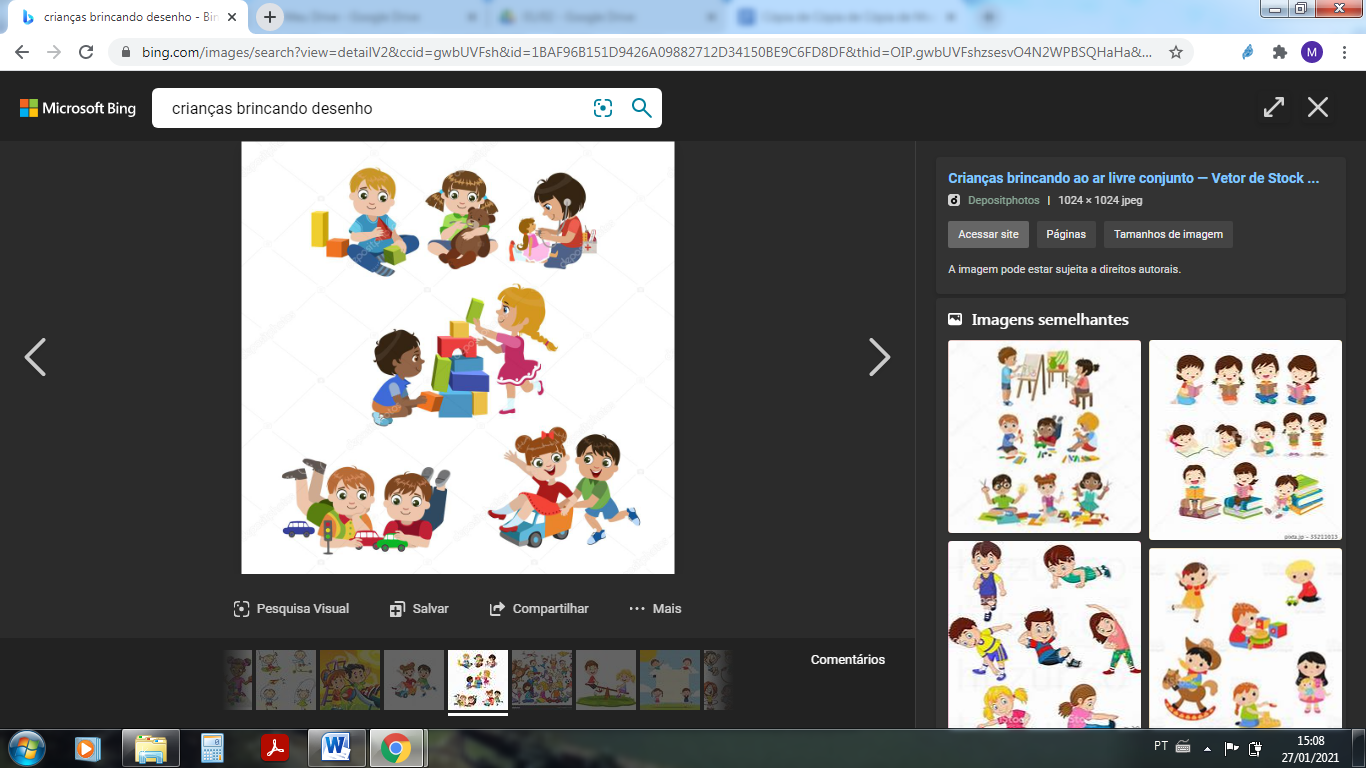 O quê?Para quê?Onde?Quando?Por que?Quem?Como?Essas questões nos orientam a escrever de forma completa um pequeno texto.Não se esqueça de dar um título à sua escrita.____________________________________________________________________________________________________________________________________________________________________________________________________________________________________________________________________________________________________________________________________________________________________________________________________________________________________________________________________________________________________________________________________________________________________________________________________________________________________________________________________________________________________________________________________________________________________________________________________________________________________________________________________________________________________________________________________________________________________________________________________________________________________________________________________________________________________________________________________________________________________________________________________________________________________________________________________________________________________________________________________________________________________________________________________________________________________________________________________________________________________________________________________________________________________________________________________________________________________________________________________________________________________________________________________________________________________________________________________________________________________________________________________________________________________________________________________________________________________________________________________________________________________________________________________________________________________________________________________________________________________________________________________________________________________________________________________________________________________________________________________________________________________________________________________________________________________________________________________________